Projektwoche der Boy-Lornsen-Grundschule 
vom 18. – 22. Mai 2015Projekt – Zettel - Eltern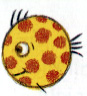 Unterschrift und Klasse: ____________________________________________Ideen für ein Projekt:Der Titel des Projektes:     Projektleiter(in):Ich möchte bei einem Projekt helfen:Klassenstufen:  	Gruppengröße:(mind. 10 )Ort (Raum):(Schule oder außerhalb)Zeit ( vormittags/nachmittags):  Benötigtes Material/evtl. anfallende Kosten:  kurze Projekt-beschreibung:	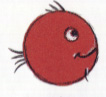 